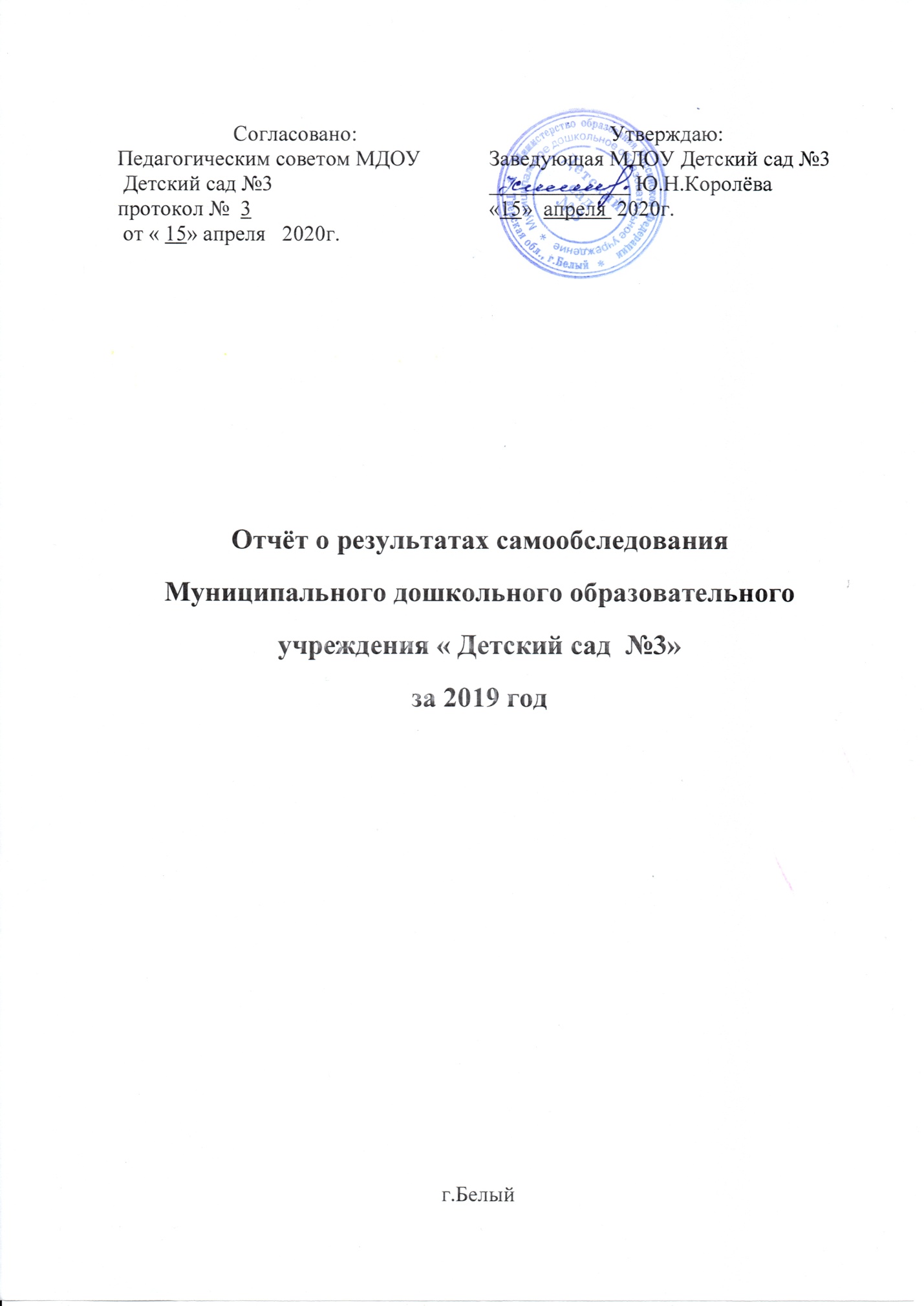 Самообследование МДОУ Детский сад №3 проводилось в соответствии с требованиями приказа Министерства образования и науки Российской Федерации «Об утверждении Порядка проведения самообследования образовательной организацией» от 14 июня 2013 г. № 462, приказа МОин от 17.10.2013г. №1155 «Об утверждении Федерального государственного образовательного стандарта дошкольного образования», ФЗ «Об образовании РФ» от 29.02.2012г. №273 – ФЗ, СанПин 2.4.1.3040-13 от 15.05.2013 г. №26.Цель самообследования:Обеспечение доступности и открытости информации о состоянии развития учреждения на основе анализа показателей, установленных федеральным органом исполнительной власти, а также подготовка отчёта о результатах самообследования.Задачи самообследования:- получение объективной информации о состоянии образовательного процесса в образовательнойорганизации;- выявление положительных и отрицательных тенденций в образовательной деятельности;- установление причин возникновения проблем и поиск их устранения.В процессе самообследования проводится оценка:— образовательной деятельности;— системы управления организацией;— содержания и качества образовательного процесса организации;— качества кадрового, программно-методического обеспечения, материально-технической базы;— функционирования внутренней системы оценки качества образования;— анализ показателей деятельности учреждения, подлежащей самообследованию.
АНАЛИТИЧЕСКАЯ ЧАСТЬ1. Общие сведения об учрежденииПолное наименование  (по Уставу) - Муниципальное  дошкольное образовательное учреждение «Детский сад №3»Сокращенное наименование учреждения - МДОУ Детский сад №3Организационно – правовая форма - бюджетное учреждениеТип учреждения - дошкольное образовательное учреждение – детский сад общеразвивающего вида.Учредитель – Муниципальное образование Бельский районГод основания - 1986 годЮридический адрес -  г.Белый,ул.Прады,д.5Телефон  - (48250) 2-28-08e-mail  - belteremok@mail.ruРежим работы: 5-ти дневная рабочая  неделя с 12 часовым пребыванием детей (с 07.30 часов – до 19.30 часов, выходной – суббота, воскресенье).Лицензия на право ведения  образовательной деятельности - №386 от 24 июня 2015г., выданная Министерством образования Тверской областиВ МДОУ имеется нормативно-правовая документация, регулирующая деятельность образовательного процесса. МДОУ осуществляет  свою образовательную, правовую и хозяйственно-экономическую деятельность в соответствии с:- Конституцией Российской  Федерации; - Конвенцией о правах ребёнка;- Федеральными законами, нормативно правовыми актами Российской Федерации, Министерства образования и  науки России;   -   Региональными законами  Тверской области ;  -    Нормативно правовыми актами  Администрации Бельского района, Отдела   образования Бельского района;                                                                                                                                                                                                                                                                           - Постановлением  Главного  государственного  санитарного  врача  РФ  от 15.05.2013  №  26  «Об  утверждении  СанПиН  2.4.1.3049-13  «Санитарно-эпидемиологические требования к устройству, содержанию и организации режима работы дошкольных образовательных организаций».ДОУ функционирует в соответствии с нормативно правовыми документами в сфере образования Российской Федерации.II. Система управления организацииУправление муниципальным дошкольным образовательным учреждением   осуществляется в соответствии с Федеральным законом от 29.12.2012 г.  № 273 – ФЗ «Об образовании»,  Уставом, Коллективным договором и Правилами внутреннего трудового распорядка.Непосредственное управление Учреждением осуществляет  заведующий, назначенный Учредителем. Основные вопросы решаются на оперативных совещаниях административного аппарата ДОУ, которые проводятся ежемесячно. Текущие проблемы – на пятиминутках еженедельно.Организационная структура управления в ДОУ представляет собой совокупность индивидуальных и коллективных субъектов, между которыми распределены полномочия и ответственность за выполнение управленческих функций.Органы управления, действующие в МДОУ Детский сад №3Основными задачами педагогического совета, общего собрания работников Учреждения являются непосредственное  участие  в управлении учреждением, выбор стратегических путей развития ДОУ и подготовка управленческих решений, входящих в компетенцию того или иного органа. Их функции и направления деятельности прописаны в соответствующих положениях.     Управление строится на принципах единоначалия и самоуправления, осуществляется в соответствии с Уставом Учреждения и законодательством РФ. Структура и система управления соответствуют специфике деятельности МДОУ.III. Оценка образовательной деятельности     Образовательная деятельность в Детском саду организована в соответствии с Федеральным законом от 29.12.2012 № 273-ФЗ «Об образовании в Российской Федерации», ФГОС дошкольного образования, СанПиН 2.4.1.3049-13«Санитарно-эпидемиологические требования к устройству, содержанию и организации режима работы дошкольных образовательных организаций».     Образовательная деятельность ведётся на основании утверждённой основной образовательной программы дошкольного образования, которая составлена в соответствии с ФГОС дошкольного образования, с учётом примерной образовательной программы «От рождения до школы» под ред. Н.Е.Вераксы, Т.С.Комаровой, М.А.Васильевой;      Вариативная часть реализуется с помощью парциальных образовательных программ:Н.Н.Авдеева, О.Е.Князева. Р.Б.Стеркина "Безопасность",  К.Ю.Белая, О.А.Соломенникова "Ознакомление с природой в детском саду", О.П.Радынова "Музыкальные шедевры"     Объём обязательной части Программы составляет 60% от её общего объёма. Программа включает три основных раздела: целевой, содержательный и организационный, в каждом из которых отражается обязательная часть и часть, формируемая участниками образовательных отношений. Программа соответствует принципу развивающего образования, целью которого является развитие ребёнка,  принципы научной обоснованности и практической преемственности, соответствуют критериям полноты, необходимости и достаточности, обеспечивают единство воспитательных, развивающих, обучающих целей и задач, основываются на комплексно-тематическом принципе построения образовательного процесса,  построены с учётом принципа интеграции образовательных областей. Иные 40% составляют объём части Программы, формируемой участниками образовательных отношений. Содержательные и организационные аспекты данной части ориентированы на воспитание интереса и любви у детей к культуре и традициям  родного края, природе Тверской области.     Основными участниками образовательного процесса являются дети, педагоги, родители.	 Прием детей в ДОО осуществляется на основании направления Управления образования в ДОО, письменного заявления родителей (законных представителей), документов, удостоверяющих личность одного из родителей (законных представителей).       В МДОУ детский сад № 3 функционирует четыре группы общеразвивающей направленности. Детский сад  посещают воспитанники от 1 года до 7-ми лет. Списочный состав на 31.12.2019 года – 65 человек. Контингент воспитанников формируется в соответствии с их возрастом.     МДОУ Детский сад № 3 рассчитан на 90 мест, в 2019 году в МДОУ имелись вакантные места. Все воспитанники получают услугу по освоению образовательной программы и услугу по присмотру и уходу в режиме полного дня (12 часов).Структура и количество групп:     Образовательный процесс ведется на русском языке, в очной форме, нормативный срок обучения 5 лет, уровень образования – дошкольное образование.      Учебный план составлен в соответствии с современными дидактическими, санитарными и методическими требованиями. При составлении плана учтены предельно допустимые нормы учебной нагрузки.Продолжительность НОД:                                                                                        В первой младшей группе с 2 до 3 лет   - 8 -10 минут                                                                                                                    Во второй младшей группе  с 3до 4 лет  -  15 минут                                                                                                   В средней группе с 4 до 5 лет  -  20 минут                                                                                                                                                                                                                  В старшей группе с 5 до 6 лет  -  25 минут                                                                                                            В подготовительной к школе группе с 6 до 7 лет  - 30 минут     Образовательная деятельность в ДОУ строится с учетом возрастных и индивидуально-психологических особенностей воспитанников и осуществляется в основных видах детской деятельности: игровой, познавательно-исследовательской, двигательной, коммуникативной, продуктивной, трудовой.     Присмотр и уход, образовательная деятельность организована в соответствии с санитарно-эпидемиологические требования к организации образовательного процесса дошкольного учреждения    Длительность образовательной деятельности, режим дня определяются исходя из СанПиН 2.4.1.3049-13 с учетом индивидуальных особенностей детей.Продолжительность учебного года с 1 сентября по 31 мая. Зимние каникулы с  20 декабря по 8 января 2019 года в этот период  организуется совместная деятельность педагогов с детьми, индивидуальная работа, самостоятельная деятельность. Летний  оздоровительный период начинается с 1 июня по 31 августа. С детьми проводится организационная работа по укреплению и закаливанию организма, совершенствуются познавательные способности и интересы детей, физические качества и навыки,  планируются тематические дни, развлечения, беседы, экскурсии.	                                                                                                                                                        В начале учебного года на основании годового плана работы учреждения все педагоги составляют рабочие программы образовательной деятельности сроком на один учебный год на одну возрастную группу, специалисты разрабатывают программы по образовательным областям. Программы утверждаются заведующим и педагогическим советом.    В работе ДОУ используются следующие педагогические технологии:Игровые технологии;Здоровьесберегающие;Проектная деятельность;Исследовательская деятельность;ИКТ технология;Коллективное обучение.   Воспитательная работа     Чтобы выбрать стратегию воспитательной работы, в 2019 году проводился анализ состава семей воспитанников.Характеристика семей по составуХарактеристика семей по количеству детей    Воспитательная работа строится с учетом индивидуальных особенностей детей, с использованием разнообразных форм и методов, в тесной взаимосвязи воспитателей, специалистов и родителей. Детям из неполных семей уделяется большее внимание в первые месяцы после зачисления в Детский сад.Для повышения качества воспитательно-образовательного процесса и реализации годовых задач ДОУ сотрудничает с окружающим социумом. Цели взаимодействия способствуют разностороннему развитию воспитанников.           МДОУ сотрудничает с:  образовательными организациями: БСОШ, ДЮШС, детская школа искусств;  организациями  культуры : ЦКД, городской музей, библиотека;    ПСЧ - 24, отдел ОГИБДД.                                                                                             Таким образом, воспитательно-образовательный процесс в МДОУ Детский сад № 3 грамотно спланирован, чётко регламентирован и направлен на сохранение и укрепление здоровья воспитанников, предоставление равных возможностей для полноценного развития каждого ребёнка, образовательная деятельность осуществляется в соответствии с ФГОС ДО.IV. Оценка функционирования внутренней системы оценки качества образования     В МДОУ Детский сад №3 утверждено положение о внутренней системе оценки качества образования от 01.09.2013г. Мониторинг качества образовательной деятельности в 2019 году показал хорошую работу педагогического коллектива по всем показателям.     Состояние здоровья и физического развития воспитанников удовлетворительное.  95% детей успешно освоили  образовательную программу дошкольного образования в своей группе.	В течение года воспитанники успешно участвовали в конкурсах и мероприятиях различного уровня. В подготовке воспитанников приняли участие все педагоги  ДОУ:  - за участие в конкурсе «Лучшая кормушка для птиц» (организатор  Центрально-Лесной заповедник) награждены дипломами;- за участие в районном фотоконкурсе «Я за ЗОЖ» воспитанники подготовительной группы заняли 1 и 2 место;-  участие детей старшего возраста в Епархиальном конкурсе детского и юношеского творчества «Во имя жизни на земле»;- воспитанники подготовительной группы приняли активное участие в районных соревнованиях по легкой атлетике – кросс «Осень – 2019»: 2 воспитанницы заняли 3 место;- заняли 2 место в районном соревновании по мини-футболу среди городских детских садов;- 2 воспитанника подготовительной группы в районном творческом смотре-конкурсе детских работ по теме «МЧС России глазами детей» заняи 1 место;- дети вместе с родителями из всех возрастных групп  и  воспитатели приняли активное участие в районной экологической акции «Сохраним Ёлочку»;-  воспитанники старшей группы  и подготовительной групп приняли участие во всероссийском конкурсе рисунков «Слава России» и отмечены сертификатами участников;- воспитанница средней группы заняла 1 место в районном конкурсе рисунков «Дорога и я»;- принимали участие в концертах районного Центра культуры и досуга.	В декабре 2019 года  было проведено анкетирование о степени удовлетворенности родителей качеством деятельности ДОУ. Результаты анкетирования показали, что 99 % родителей удовлетворены качеством образовательных услуг. Родители отметили:- эффективность деятельности администрации ДОУ (100%);
- организацию совместных мероприятий детей, родителей, педагогов (100%); - высокую компетентность педагогов и специалистов ДОУ (100%); - создание комфортных, оптимальных и безопасных условий для каждого ребенка (100%);- наличие у детей необходимых знаний и умений, соответствующих возрасту (88%);- создание  условий  для индивидуальной работы с воспитанниками, развития их интеллектуальных, творческих и физических способностей (88%);-  доступность информации о жизни и успехах Вашего ребенка в детском саду  (информационные стенды, устные сообщения воспитателей, психолога, логопеда и др., сайт ДОО) (86%).     Анкетирование родителей показало высокую степень удовлетворённости качеством предоставляемых услуг.V. Оценка кадрового обеспечения     В дошкольном учреждении воспитательно - образовательный процесс осуществляется педагогическим коллективом, состоящим из 9 человек. Состояние кадрового обеспечения деятельности ДОУ на 31.12.2019 года представлено в диаграмме.Качественный состав педагогических кадров по уровню квалификации:Высшая квалификационная категория – 2 педагога;1 квалификационная категория – 4 педагогов;Без категории  – 3 педагога.      В 2019 году 2 педагога прошли аттестацию на соответствие занимаемой должности, музыкальный руководитель  назначена на должность с 03.09.2019г. и не имеет категории.Качественный состав педагогических кадров по уровню образования:Высшее образование – 2 педагога ;Среднее профессиональное образование – 7 педагогов.Качественный состав педагогических кадров по стажу:До 5 лет – 1От 10 до 20 лет – 2 педагога;Более 20 лет – 6 педагогов.     Штат педагогических работников укомплектован на100%. В течение года произошло обновление педагогического коллектива, на должность музыкального руководителя назначен новый специалист. Все педагоги своевременно проходят обучение на курсах повышения квалификации,  в соответствии с графиком . Таким образом, в 2019 году в ДОУ поменялся  музыкальный руководитель, не имеющая стажа работы, в  связи с этим возникла необходимо планировать соответствующую методическую работу с музыкальным руководителем. Кроме того, необходимо оптимизировать работу по аттестации педагогов, не имеющих квалификационной категории.     Методическая работа в ДОУ направлена на повышение компетентности педагога в вопросах совершенствования образовательного процесса и создание такой образовательной среды, в которой будет реализован творческий потенциал каждого педагога, всего педагогического коллектива и, в конечном счете, на обеспечение качества образовательного процесса ДОУ. При планировании и проведении методической работы в ДОУ отдается предпочтение активным формам обучения, таким как: просмотры открытых мероприятий , семинары-практикумы, круглые столы, , взаимопосещения, использование ИКТ.    Кроме вышеизложенных форм повышения квалификации педагоги ДОУ имели возможность повышать свою квалификацию на проводимых  МО района  и в детском саду, педсоветах, семинарах, консультациях. Педагоги     изучают новинки методической и периодической литературы,  свой педагогический опыт представляют на открытых занятиях,  сайте учреждения.      В 2019 году педагоги Детского сада приняли участие: в межрегиональной научно-практической конференции «Проблемы ФГОС 2018»;III межрегиональном форуме педагогов дошкольных образовательных организаций;работе межрегионального семинара-практикума «Развитие профессиональных компетенций педагога дошкольной образовательной организации в условиях реализации ФГОС»;межрегиональной научно-практической конференции «Федеральные государственные образовательные стандарты: новое качество образования      Педагогический коллектив имеет достаточный уровень педагогической культуры, стабильный, работоспособный, обладает творческим потенциалом,  способностью к  инновационной деятельности.  Профессиональный  уровень педагогов позволяет решать задачи воспитания и развития каждого ребенка  с учетом его индивидуальных  особенностей и способностей.       	VI. Оценка учебно-методического обеспечения  и библиотечно – информационного обеспеченияУчебно-методическое обеспечение соответствует  Образовательной программе. Информационное обеспечение образовательного процесса ДОУ включает:1. Информационное обеспечение МДОУ включает:- 2 стационарных компьютера, 1 ноутбук, 2 принтера, проектор мультимедиа, мультимедийный экран;- программное обеспечение позволяет работать с текстовыми редакторами, интернет – ресурсами, фото-, видеоматериалами, графическими редакторами2.С целью взаимодействия  между участниками образовательного процесса (педагог, родители, дети),  создан  сайт ДОУ, на котором размещена информация, определённая законодательством.3.С целью осуществления взаимодействия ДОУ с органами, осуществляющими управление в сфере образования, с другими учреждениями и организациями, подключен Интернет, активно используется  электронная почта, сайт ДОУ.      В МДОУ Детский сад №3 библиотека является  составной частью методической службы. Библиотечный фонд располагается в методическом кабинете, кабинете заведующей, группах МДОУ. Библиотечный фонд представлен методической литературой , де6тской художественной литературой, периодическими изданиями, а также другими информационными ресурсами на электронных носителях.         Оборудование и оснащение методического кабинета достаточно для реализации образовательных программ. В методическом кабинете созданы условия для возможности организации совместной деятельности педагогов.    Информационное обеспечение существенно облегчает процесс документооборота,  делает образовательный процесс  более содержательным, интересным, позволяет использовать современные формы организации взаимодействия педагога с детьми, родителями (законными представителями). Связь и обмен информацией с различными организациями осуществляется посредством электронной почты.             Учебно-методическое, библиотечно - информационное обеспечение МДОУ  находится на достаточном уровне, но не является оптимальным. Необходимо приобрести необходимое оборудование, доукомплектоваться методической литературой в соответствии с требованиями ФГОС.VII. Оценка материально – технической базыВ дошкольном учреждении сформирована материально-техническая база для жизнеобеспечения и развития детей, ведется систематически работа по созданию развивающей предметно-пространственной среды. В детском саду имеются: групповые помещения, кабинет заведующего, методический кабинет – 1, музыкальный и  физкультурный залы совмещены, находятся в приспособленном помещении,  пищеблок, прачечная, медицинский кабинет.Все кабинеты оформлены. При создании развивающей предметно-пространственной среды воспитатели учитывают возрастные, индивидуальные особенности детей своей группы. При создании предметно- развивающей среды воспитатели  руководствуются   требованиями ФГОС ДО к  организации среды. Развивающая предметно-пространственная среда учреждения организована с учетом интересов детей и отвечает их возрастным особенностям, по возможности приближена к домашней и построена на принципах комбинирования и гибкого зонирования. Развивающая предметно-пространственная среда обеспечивает возможность общения и совместной деятельности детей (в том числе детей разного возраста) и взрослых, двигательной активности детей, а также возможности для уединения. Группы постепенно пополняются современным игровым оборудованием,  современными информационными  стендами.      Оборудование и оснащение групповых помещений и методического кабинета соответствует требованиям СанПиН к устройству, содержанию и организации режима работы в дошкольных организациях, правилам пожарной безопасности, требованиям охраны труда, эстетическим требованиям, соответствует принципу необходимости и достаточности для реализации основной образовательной программы ДОО.РЕЗУЛЬТАТЫ АНАЛИЗА ПОКАЗАТЕЛЕЙ ДЕЯТЕЛЬНОСТИ ОРГАНИЗАЦИИПолученные результаты самообследования позволяет сделатьследующие выводы:      МДОУ Детский сад №3 имеет достаточную инфраструктуру, которая соответствует требованиям СанПин 2.4.1.3049 -13 и позволяет реализовывать образовательные программы в полном объёме в соответствии с ФГОС дошкольных организаций.      Организация педагогического процесса отмечается гибкостью, ориентированностью на возрастные и индивидуальные особенности детей, что позволяет осуществить личностно-ориентированный подход к детям.      Содержание образовательно-воспитательной работы соответствует требованиям социального заказа (родителей), обеспечивает обогащенное развитие детей за счет использования базовой и дополнительных программ;    ДОО полностью укомплектовано педагогическими кадрами и иными работниками, большинство из которых имеют высокую квалификацию и регулярно проходят повышение квалификации, что обеспечивает результативность образовательной деятельности.     Достигнутые коллективом ДОО результаты работы в течение 2019 года соответствуют поставленным коллективом задачам. Выросло количество педагогов и воспитанников – участников различных конкурсов; повысилась заинтересованность родителей в осуществлении воспитательно-образовательного процесса в ДОО. Это говорит о том, что в детском саду созданы определённые условия для физического, познавательного, речевого, социально-коммуникативного и художественно-эстетического развития дошкольников в соответствии с ФГОС ДО.Перспективы развития:     -  поиск новых возможностей форм для улучшения качества дошкольного образования.                                                                                                        - С целью построения партнёрского взаимодействия семьи и детского сада необходимо повышать компетентность родителей (законных представителей) в вопросах воспитания и образования детей, охраны и укрепления их физического и психического здоровья, развития индивидуальных способностей.- Совершенствовать материально-техническое оснащение учреждения.Работу МДОУ Детский сад № 3 в 2019 году считать	 удовлетворительной.Наименование органаФункцииЗаведующийКонтролирует работу и обеспечивает эффективное взаимодействие структурных подразделений организации, утверждает штатное расписание, отчетные документы организации, осуществляет общее руководство Детским садомПедагогический советОсуществляет текущее руководство образовательной
 деятельностью Детского сада, в том числе рассматривает
 вопросы:развития образовательных услуг;регламентации образовательных отношений;разработки образовательных программ;выбора учебников, учебных пособий, средств обучения и воспитания;материально-технического обеспечения образовательного процесса;аттестации, повышении квалификации педагогических работников;координации деятельности методических объединенийОбщее собрание работниковРеализует право работников участвовать в управлении
 образовательной организацией, в том числе:участвовать в разработке и принятии коллективного договора, Правил трудового распорядка, изменений и дополнений к ним;принимать локальные акты, которые регламентируют деятельность образовательной организации и связаны с правами и обязанностями работников;разрешать конфликтные ситуации между работниками и администрацией образовательной организации;вносить предложения по корректировке плана мероприятий организации, совершенствованию ее работы и развитию материальной базыГруппы (всего 4)Возраст детейКоличество детей2-я группа раннего возраста и 1-я мл. гр.1-2 года141 мл.гр. и 2 мл. гр.3-4 года112 мл. гр. и средняя группа4-5 лет19Старшая и подготовительная группа5-7 лет21Состав семьиКоличество семейПроцент от общего количества семей воспитанниковПолная5178,5%Неполная с матерью1320%Неполная с отцом--Оформлено опекунство11,5%Количество детей в семьеКоличество семейПроцент от общего количества семейвоспитанниковОдин ребенок2132%Два ребенка2742%Три ребенка и более1726%№ п/п                                             Показатели   Единица  измерения       1.   Образовательная область   1.1Общая численность воспитанников, осваивающих  образовательную программу  дошкольного образования, в том числе:        65 1.1.1.   В режиме полного дня  (8 – 12 часов)          65 1.1.2   В режиме кратковременного пребывания ( 3 – 5 часов)         нет 1.1.3   В семейной дошкольной группе         нет 1.1.4   В форме семейного образования с психолого –педагогическим сопровождением на базе дошкольной образовательной организации         нет  1.2   Общая численность воспитанников в возрасте до 3 лет         15  1.3   Общая численность воспитанников в возрасте от 3 до 8 лет        50  1.4   Численность/удельный вес численности воспитанников     в общей численности воспитанников, получающих услуги присмотра и ухода:        нет 1.4.1   В режиме  полного дня (8- 12 часов)       нет 1.4.2   В режиме продленного дня ( 12 – 14 часов)       нет 1.4.3   В режиме круглосуточного пребывания       нет  1.5Численность /удельный вес численности воспитанников с ограниченными возможностями здоровья в общей численности воспитанников, получающих услуги:       нет 1.5.1   По коррекции недостатков в физическом и (или)  психическом развитии      нет1.5.2   По освоению образовательной  программы дошкольного образования      нет 1.5.3   По присмотру и уходу      нет 1.6   Средний показатель пропущенных дней при посещении  дошкольной образовательной организации по болезни на одного ребенка      6,3 1.7   Общая численность педагогических работников, в том числе:      91.7.1   Численность/удельный вес численности  педагогических  работников, имеющих высшее образование     2/22 %1.7.2   Численность /удельный вес численности  педагогических  работников, имеющих высшее образование педагогической направленности ( профиля)     2/22%1.7.3   Численность /удельный вес численности  педагогических работников,  имеющих среднее педагогическое  профессиональное образование     7/ 78%1.7.4    Численность /удельный вес численности педагогических работников, имеющих среднее профессиональное    образование педагогической направленности (профиля)     6/ 67 %  1.8    Численность/ удельный вес численности  педагогических работников, которым по результатам аттестации     присвоена квалификационная категория, в общей     численности педагогических работников, в том числе:  1.8.1     Высшая        2/22%  1.8.2     Первая      4/44%  1 8.3     Соответствие занимаемой должности       2/22%  1.9    Численность/удельный вес численности  педагогических работников в общей численности педагогических     работников, педагогический стаж работы которых      составляет: 1.9.1    До 5 лет       1/11% 1.9.2    Свыше 30 лет    8/ 89% 1.10 Численность/удельный вес численности  педагогических работников в общей численности педагогических работников в возрасте до 30 лет     --- 1.11    Численность/удельный вес численности  педагогических работников в общей численности педагогических    работников в возрасте от 55 лет          4/44% 1.12 Численность /удельный вес численности  педагогических  и административно – хозяйственных работников, прошедших за последние 5 лет повышение  квалификации /профессиональную переподготовку по профилю  педагогической деятельности или иной осуществляемой в образовательной организации деятельности, в общей численности педагогических и административно- хозяйственных работников    10/100% 1.13 Численность /удельный вес численности педагогических  и административно – хозяйственных работников, прошедших  применению в образовательном процессе федеральных государственных образовательных стандартов, в общей  численности педагогических и административно- хозяйственных работников     10/100% 1.14    Соотношение «  педагогический работник/ воспитанник» в  дошкольной образовательной организации      1/7                1.15Наличие в образовательной организации следующих  педагогических работников:1.15.1    Музыкального руководителя      да1.15.2    Инструктора по физической культуре      да1.15.3    Учителя - логопеда     нет1.15.4      Логопеда      нет1.15.5    Учителя дефектолога      нет1.15.6    Педагога - психолога     нет    2.    Инфраструктура  2.1    Общая площадь помещений, в которых осуществляется образовательная деятельность, в расчете на одного воспитанника      6,4 кв.м  2.2    Площадь помещений для организации дополнительных видов деятельности воспитанников      80кв.м  2.3    Наличие физкультурного зала      да  2.4    Наличие музыкального зала      да  2.5    Наличие прогулочных площадок, обеспечивающих    физическую активность и  разнообразную игровую    деятельность воспитанников на прогулке      да